COMPROBACIÓN DE CUÓRUM, LECTURA Y APROBACIÓN DEL ORDEN DEL DÍA.APROBACIÓN DE ACTAS ANTERIORES:Acta N.° 8-2020, de la sesión celebrada el miércoles y el jueves 18 y 19 de marzo de 2020. ASUNTOS DE TRAMITACIÓN URGENTE:Seguimiento al acuerdo de Consaca. “Implementación del plan de contingencia para la docencia presencial remota por medio del apoyo tecnológico” en el marco de la emergencia sanitaria por COVID-19.  Comisiones Especiales de Consaca.Elecciones universitarias en el I Ciclo 2020.  Aporte de la UNA al país en el marco de la Emergencia Covid-19. Ana María Hernández.SEGUIMIENTO A ASUNTOS EN TRÁMITE:Información sobre el presupuesto 2020.  Dra. Ana María Hernández Segura. DICTÁMENES:UNA-CAIEP-CONSACA-DICT-009-2020.  Modificación al artículo 23 del Reglamento de la Editorial Universitaria.UNA-CAIEP-CONSACA-DICT-010-2020.  Modificación a la normativa Reglamento de Fondos de trabajo.UNA-CAIEP-CONSACA-DICT-012-2020.  Solicitud de modificación del acuerdo UNA-CONSACA-ACUE-209-2019.  Informe de Labores de la Oficina de Comunicación 2018.UNA-CAD-CONSACA-DICT-005-2020.  Propuesta de transformación de espacios áulicos para el aprendizaje en la Universidad Nacional.INFORMES: Aportes al la Propuesta de Modificación Integral del  Reglamento de Consaca (Próxima sesión)CRONOGRAMA DE SESIONES DE CONSACA 2020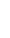 CRONOGRAMA DE SESIONES DE CONSACA 2020CRONOGRAMA DE SESIONES DE CONSACA 2020CRONOGRAMA DE SESIONES DE CONSACA 2020MESFECHATEMAOBSERVACIONESENERO22ENERO29FEBRERO5Audiencia: Francisco Mena. Coordinador de la Comisión “Evaluación de la oferta académica de la UNA con una mirada prospectiva al año 2030”.  9 a.m.FEBRERO12Audiencia a Comisión de Salud Ocupacional y Oficina de Salud Laboral: Conformación de Sub Comisiones de Salud Ocupacional (Requisitos Legales de la UNA)  (Se reprogramará)Comisión Reorganización Dirección Administrativa de los Órganos Superiores9:00 a.m.FEBRERO19Seguimiento a Rendición de cuentas. FEBRERO26Apeuna presenta algoritmo del FFRASesión 1-2020 Asamblea de Fundadores FundaunaHora: 1.30 p.m.Sala 4, Biblioteca Joaquín García MARZO4Taller en Conare para PLANESSESIÓN DE CONSACA SUSPENDIDA8:30 a.m. a 12:00 m.d. - ConareMARZO11MARZO18MARZO25ABRIL1ABRIL8Feriado – Semana SantaABRIL15ABRIL22UNA-CES-CONSACA-DICT-001-2020.  Modificación Integral al Reglamento del Consejo Académico.  Informe sobre Taller Planes 2021-2025.Dr. Roberto Rojas BenavidesABRIL29Avance de Comisión Evaluación Académica.Inseguridad en los Campus Universitarios.Control de acuerdos. M.Sc. Sandra Ovares Barquero.Mag. Bryan Baldí, Jefe del Depto. de Seguridad Institucional.MAYO6MAYO13MAYO20MAYO27Entrega I avance Plan de trabajo Evaluación de la Oferta Académica Esteban PicadoJUNIO3JUNIO10JUNIO17JUNIO24TOTAL DE SESIONES                                                   20                               Quitando feriados y otras actividadesTOTAL DE SESIONES                                                   20                               Quitando feriados y otras actividadesTOTAL DE SESIONES                                                   20                               Quitando feriados y otras actividadesTOTAL DE SESIONES                                                   20                               Quitando feriados y otras actividades